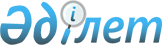 Шемонаиха аудандық мәслихатының 2019 жылғы 26 желтоқсандағы № 48/2-VI "2020-2022 жылдарға арналған Шемонаиха ауданының бюджеті туралы" шешіміне өзгерістер енгізу туралы
					
			Күшін жойған
			
			
		
					Шығыс Қазақстан облысы Шемонаиха аудандық мәслихатының 2020 жылғы 2 шілдедегі № 54/3-VI шешімі. Шығыс Қазақстан облысының Әділет департаментінде 2020 жылғы 13 шілдеде № 7348 болып тіркелді. Күші жойылды - Шығыс Қазақстан облысы Шемонаиха аудандық мәслихатының 2020 жылғы 29 желтоқсандағы № 60/2-VI шешімімен
      Ескерту. Күші жойылды - Шығыс Қазақстан облысы Шемонаиха аудандық мәслихатының 29.12.2020 № 60/2-VI шешімімен (01.01.2021 бастап қолданысқа енгiзiледi).

      ЗҚАИ-ның ескертпесі.

      Құжаттың мәтінінде түпнұсқаның пунктуациясы мен орфографиясы сақталған
      Қазақстан Республикасының 2008 жылғы 4 желтоқсандағы Бюджет кодексінің 109 -бабына, Қазақстан Республикасының 2001 жылғы 23 қаңтардағы "Қазақстан Республикасындағы жергілікті мемлекеттік басқару және өзін-өзі басқару туралы" Заңының 6-бабы 1-тармағының 1) тармақшасына, Шығыс Қазақстан облыстық мәслихатының 2020 жылғы 15 маусымдағы № 39/430-VI "2020-2022 жылдарға арналған облыстық бюджет туралы" Шығыс Қазақстан облыстық мәслихатының 2019 жылғы 13 желтоқсандағы № 35/389-VI "2020-2022 жылдарға арналған облыстық бюджет туралы" шешіміне өзгерістер мен толықтыру енгізу туралы (нормативтік құқықтық актілерді мемлекеттік тіркеу № 7207 болып тіркелген) шешіміне сәйкес Шемонаиха аудандық мәслихаты ШЕШІМ ҚАБЫЛДАДЫ:
      1. Шемонаиха аудандық мәслихатының 2019 жылғы 26 желтоқсандағы № 48/2-VI "2020-2022 жылдарға арналған Шемонаиха ауданының бюджеті туралы" (нормативтік құқықтық актілерді мемлекеттік тіркеу тізілімінде № 6489 болып тіркелген, 2020 жылғы 15 қаңтарда Қазақстан Республикасының нормативтік құқықтық актілерінің эталондық бақылау банкінде электронды түрде жарияланған) шешіміне мынадай өзгерістер енгізілсін:
      1-тармақ мынадай редакцияда жазылсын:
      "1. 2020 - 2022 жылдарға арналған аудандық бюджет тиісінше 1, 2 және 3-қосымшаларға сәйкес, оның ішінде 2020 жылға мынадай көлемдерде бекiтiлсiн:
      1) кірістер – 7 165 808,7 мың теңге, оның ішінде:
      салықтық түсімдер – 2 025 641 мың теңге;
      салықтық емес түсімдер – 9 588,3 мың теңге;
      негізгі капиталды сатудан түсетін түсімдер – 45 414 мың теңге;
      трансферттер түсімі – 5 085 165,4 мың теңге;
      2) шығындар – 7 647 876,1 мың теңге;
      3) таза бюджеттік кредиттеу – 194 703 мың теңге, оның ішінде:
      бюджеттік кредиттер – 200 517 мың теңге;
      бюджеттік кредиттерді өтеу – 5 814 мың теңге;
      4) қаржы активтерімен операциялар бойынша сальдо – 0 теңге, оның ішінде:
      қаржы активтерін сатып алу – 0 теңге;
      мемлекеттің қаржы активтерін сатудан түсетін түсімдер – 0 теңге;
      5) бюджет тапшылығы (профициті) – - 676 770,4 мың теңге;
      6) бюджет тапшылығын қаржыландыру (профицитін пайдалану) –
      676 770,4 мың теңге, оның ішінде:
      қарыздар түсімі – 540 638 мың теңге;
      қарыздарды өтеу – 5 814 мың теңге;
      бюджет қаражатының пайдаланылатын қалдықтары – 141 946,4 мың теңге.";
      8-тармақ мынадай редакцияда жазылсын:
      "8. 2020 жылға арналған аудандық бюджеттен 54 890,9 мың теңге сомасында мұқтаж азаматтардың жеке санаттарына әлеуметтік көмекке облыстық бюджеттен берілетін нысаналы ағымдағы трансферттер көзделсін.";
      9-тармақ мынадай редакцияда жазылсын:
      "9. 2020 жылға арналған аудандық бюджетте облыстық бюджеттен 251 268 мың теңге сомасында нысаналы трансферттер көзделсін.";
      11-тармақ мынадай редакцияда жазылсын:
      "11. 2020 жылға арналған аудандық бюджетте республикалық бюджеттен 1 045 506 мың теңге сомасында нысаналы ағымдағы трансферттер көзделсін.";
      11-2 тармақ мынадай редакцияда жазылсын:
      "11-2. 2020 жылға арналған аудандық бюджетте заңнаманың өзгеруіне байланысты жоғары тұрған бюджеттің шығындарын өтеуге төмен тұрған бюджеттен 461 706,4 мың теңге сомасында ағымдағы нысаналы трансферттер көзделсін.";
      көрсетілген шешімнің 1 қосымшасы осы шешімнің қосымшасына сәйкес жаңа редакцияда жазылсын.
      2. Осы шешім 2020 жылғы 1 қаңтардан бастап қолданысқа енгізіледі. 2020 жылға арналған аудандық бюджет
					© 2012. Қазақстан Республикасы Әділет министрлігінің «Қазақстан Республикасының Заңнама және құқықтық ақпарат институты» ШЖҚ РМК
				
      Сессия төрағасы 

В. Лонский

      Шемонаиха аудандық  мәслихатының хатшысы 

А. Боровикова
Шемонаиха аудандық 
мәслихатының 2020 жылғы 
2 шілдедегі № 54/3-VI 
шешіміне қосымшаШемонаиха аудандық 
мәслихатының 2019 жылғы 
26 желтоқсандағы № 48/2-VI 
шешіміне 1-қосымша
Санаты
Санаты
Санаты
Санаты
Сомасы (мың теңге)
Сыныбы
Сыныбы
Сыныбы
Сомасы (мың теңге)
Ішкі сыныбы
Ішкі сыныбы
Сомасы (мың теңге)
Атауы
Сомасы (мың теңге)
I.КІРІСТЕР 
7165808,7
1
Салықтық түсiмдер
2025641
01
Табыс салығы
932267
1
 Корпоративтік табыс салығы
155037
2
Жеке табыс салығы
777230
03
Әлеуметтiк салық
569736
1
Әлеуметтiк салық
569736
04
Меншікке салынатын салықтар
418620
1
Мүлiкке салынатын салықтар
418499
5
Бiрыңғай жер салығы
121
05
Тауарларға, жұмыстарға және қызметтерге салынатын iшкi салықтар
94878
2
Акциздер
6108
3
Табиғи және басқа да ресурстарды пайдаланғаны үшiн түсетiн түсiмдер 
60441
4
Кәсiпкерлiк және кәсiби қызметті жүргізгені үшiн алынатын алымдар
27532
5
Ойын бизнесіне салық
797
08
Заңдық маңызы бар әрекеттерді жасағаны және (немесе) оған уәкiлеттiгi бар мемлекеттiк органдар немесе лауазымды адамдар құжаттар бергені үшiн алынатын мiндеттi төлемдер
10140
1
Мемлекеттік баж 
10140
2
Салықтық емес түсімдер 
9588,3
01
Мемлекеттiк меншiктен түсетiн кiрiстер
6999,3
5
Мемлекет меншiгiндегі мүлiктi жалға беруден түсетiн кiрiстер
5468
7
Мемлекеттiк бюджеттен берілген кредиттер бойынша сыйақылар
1,3
9
Мемлекет меншiгiнен түсетiн баска да кiрiстер
1530
04
Мемлекеттік бюджеттен қаржыландырылатын, сондай-ақ Қазақстан Республикасы Ұлттық Банкінің бюджетінен (шығыстар сметасынан) қамтылатын және қаржыландырылатын мемлекеттік мекемелер салатын айыппұлдар, өсімпұлдар, санкциялар, өндіріп алулар
989
1
Мұнай секторы ұйымдарынан және Жәбірленуші-лерге өтемақы қорына түсетін түсімдерді қоспағанда, мемлекеттік бюджеттен қаржыландырылатын, сондай-ақ Қазақстан Республикасы Ұлттық Банкінің бюджетінен (шығыстар сметасынан) қамтылатын және қаржыландырылатын мемлекеттік мекемелер салатын айыппұлдар, өсімпұлдар, санкциялар, өндіріп алулар
989
06
Басқа да салықтық емес түсiмдер
1600
1
Басқа да салықтық емес түсiмдер
1600
3
Негізгі капиталды сатудан түсетін түсімдер
45414
01
Мемлекеттік мекемелерге бекітілген мемлекеттік мүлікті сату
10414
1
Мемлекеттік мекемелерге бекітілген мемлекеттік мүлікті сату
10414
03
Жерді және материалдық емес активтерді сату
35000
1
Жерді сату
18000
2
Материалдық емес активтерді сату
17000
4
Трансферттердің түсімдері 
5085165,4
01
Төмен тұрған мемлекеттік басқару органдарынан түсетін трансферттер
4341,5
3
Аудандық маңызы бар қалалардың, ауылдардың, кенттердің, ауылдық округтердің бюджеттерінен түсетін трансферттер
4341,5
02
 Мемлекеттiк басқарудың жоғары тұрған органдарынан түсетiн трансферттер
5080823,9
2
Облыстық бюджеттен түсетiн трансферттер
5080823,9
Функционалдық топ
Функционалдық топ
Функционалдық топ
Функционалдық топ
Функционалдық топ
Сомасы

(мың теңге)
Кіші функция
Кіші функция
Кіші функция
Кіші функция
Сомасы

(мың теңге)
Бюджеттік бағдарламалардың әкімшісі
Бюджеттік бағдарламалардың әкімшісі
Бюджеттік бағдарламалардың әкімшісі
Сомасы

(мың теңге)
Бағдарлама
Бағдарлама
Сомасы

(мың теңге)
Атауы
Сомасы

(мың теңге)
ІІ. ШЫҒЫНДАР
7647876,1
01
Жалпы сипаттағы мемлекеттiк қызметтер
404847,6
1
Мемлекеттiк басқарудың жалпы функцияларын орындайтын өкiлдi, атқарушы және басқа органдар
187269
112
Аудан (облыстық маңызы бар қала) мәслихатының аппараты 
21965
001
Аудан (облыстық маңызы бар қала) мәслихатының қызметiн қамтамасыз ету жөніндегі қызметтер
21965
122
Аудан (облыстық маңызы бар қала) әкiмiнiң аппараты 
165304
001
Аудан (облыстық маңызы бар қала) әкiмiнiң қызметiн қамтамасыз ету жөніндегі қызметтер
140672
003
Мемлекеттік органның күрделі шығыстары
13315
113
Төменгі тұрған бюджеттерге берілетін нысаналы ағымдағы трансферттер
11317
2
Қаржылық қызмет
28237
452
Ауданның (облыстық маңызы бар қаланың) қаржы бөлімі
28237
001
Ауданның (облыстық маңызы бар қаланың) бюджетін орындау және коммуналдық меншігін басқару саласындағы мемлекеттік саясатты іске асыру жөніндегі қызметтер
24887
003
Салық салу мақсатында мүлікті бағалауды жүргізу
2400
010
Жекешелендіру, коммуналдық меншікті басқару, жекешелендіруден кейінгі қызмет және осыған байланысты дауларды реттеу
700
018
Мемлекеттік органның күрделі шығыстары
250
5
Жоспарлау және статистикалық қызмет 
23501,6
453
Ауданның (облыстық маңызы бар қаланың) экономика және бюджеттік жоспарлау бөлімі
23501,6
001
Экономикалық саясатты, мемлекеттік жоспарлау жүйесін қалыптастыру және дамыту саласындағы мемлекеттік саясатты іске асыру жөніндегі қызметтер
22591,6
004
Мемлекеттік органның күрделі шығыстары
910
9
Жалпы сипаттағы өзге де мемлекеттiк қызметтер
165840
458
Ауданның (облыстық маңызы бар қаланың) тұрғын үй- коммуналдық шаруашылығы, жолаушылар көлiгi және автомобиль жолдары бөлiмi 
164790
001
Жергілікті деңгейде тұрғын үй- коммуналдық шаруашылығы, жолаушылар көлiгi және автомобиль жолдары саласындағы мемлекеттік саясатты іске асыру жөніндегі қызметтер
18167
113
Төменгі тұрған бюджеттерге берілетін нысаналы ағымдағы трансферттер
146623
472
Ауданның (облыстық маңызы бар қаланың) құрылыс, сәулет және қала құрылысы бөлімі
1050
040
Мемлекеттік органдардың обьектілерін дамыту
1050
02
Қорғаныс
39558
1
Әскери мұқтаждар
12531
122
Аудан (облыстық маңызы бар қала) әкiмiнiң аппараты 
12531
005
Жалпыға бiрдей әскери мiндеттi атқару шеңберiндегi iс-шаралар
12531
2
Төтенше жағдайлар жөнiндегi жұмыстарды ұйымдастыру
27027
122
Аудан (облыстық маңызы бар қала) әкiмiнiң аппараты
27027
006
Аудан (облыстық маңызы бар қала) ауқымындағы төтенше жағдайлардың алдын алу және оларды жою
23152
007
Аудандык (қалалық) ауқымдағы дала өрттерінің, сондай – ақ мемлекеттік өртке қарсы қызмет органдары құрылмаған елді мекендерде өрттердің алдын алу және оларды сөндіру жөніндегі іс- шаралар
3875
03
Қоғамдық тәртiп, қауiпсiздiк, құқықтық, сот, қылмыстық-атқару қызметi
4637
9
Қоғамдық тәртіп және қауіпсіздік саласындағы басқа да қызметтер
4637
458
Ауданның (облыстық маңызы бар қаланың) тұрғын үй-коммуналдық шаруашылығы, жолаушылар көлігі және автомобиль жолдары бөлімі
4637
021
Елдi мекендерде жол қозғалысы қауiпсiздiгін қамтамасыз ету
4637
04
Бiлiм беру
4102572
1
Мектепке дейiнгi тәрбие және оқыту
243264
464
Ауданның (облыстық маңызы бар қаланың) бiлiм бөлiмi
243264
009
Мектепке дейінгі тәрбие мен оқыту ұйымдарының қызметін қамтамасыз ету
6081
040
Мектепке дейінгі білім беру ұйымдарында мемлекеттік білім беру тапсырысын іске асыруға
237183
2
Бастауыш, негiзгi орта және жалпы орта бiлiм беру
3665477
464
Ауданның (облыстық маңызы бар қаланың) бiлiм бөлiмi
3613323
003
Жалпы білім беру
3505959
006
Балаларға қосымша білім беру 
107364
465
Ауданның (облыстық маңызы бар қаланың) дене шынықтыру және спорт бөлімі
51104
017
Балалар мен жасөспірімдерге спорт бойынша қосымша білім беру
51104
472
Ауданның (облыстық маңызы бар қаланың) құрылыс, сәулет және қала құрылысы бөлімі
1050
022
Бастауыш, негізгі орта және жалпы орта білім беру объектілерін салу және реконструкциялау
1050
9
Бiлiм беру саласындағы өзге де қызметтер
193831
464
Ауданның (облыстық маңызы бар қаланың) бiлiм бөлiмi
193831
001
Жергілікті деңгейде білім беру саласындағы мемлекеттік саясатты іске асыру жөніндегі қызметтер
24889
005
Ауданның (облыстық маңызы бар қаланың) мемлекеттік білім беру мекемелер үшін оқулықтар мен оқу-әдiстемелiк кешендерді сатып алу және жеткізу
37505
007
Аудандық (қалалық) ауқымдағы мектеп олимпиадаларын және мектептен тыс іс-шараларды өткiзу
3310
015
Жетім баланы (жетім балаларды) және ата-аналарының қамқорынсыз қалған баланы (балаларды) күтіп-ұстауға қамқоршыларға (қорғаншыларға) ай сайынға ақшалай қаражат төлемі
32322
023
Әдістемелік жұмыс
14895
067
Ведомстволық бағыныстағы мемлекеттік мекемелер мен ұйымдардың күрделі шығыстары
40265
113
Төменгі тұрған бюджеттерге берілетін нысаналы ағымдағы трансферттер
40645
06
Әлеуметтiк көмек және әлеуметтiк қамсыздандыру
600087,9
1
Әлеуметтiк қамсыздандыру
129482
451
Ауданның (облыстық маңызы бар қаланың) жұмыспен қамту және әлеуметтiк бағдарламалар бөлiмi
129482
005
Мемлекеттiк атаулы әлеуметтiк көмек
129482
2
Әлеуметтiк көмек
417217,9
451
Ауданның (облыстық маңызы бар қаланың) жұмыспен қамту және әлеуметтiк бағдарламалар бөлiмi
417217,9
002
Жұмыспен қамту бағдарламасы
151304
004
Ауылдық жерлерде тұратын денсаулық сақтау, білім беру, әлеуметтік қамтамасыз ету, мәдениет, спорт және ветеринар мамандарына отын сатып алуға Қазақстан Республикасының заңнамасына сәйкес әлеуметтік көмек көрсету
23795
006
Тұрғын үйге көмек көрсету
8406
007
Жергiлiктi өкiлеттi органдардың шешiмi бойынша мұқтаж азаматтардың жекелеген топтарына әлеуметтiк көмек
76155,9
010
Үйден тәрбиеленіп оқытылатын мүгедек балаларды материалдық қамтамасыз ету
4495
014
Мұқтаж азаматтарға үйде әлеуметтiк көмек көрсету
76190
015
Зейнеткерлер мен мүгедектерге әлеуметтiк қызмет көрсету аумақтық орталығы
9936
017
Оңалтудың жеке бағдарламасына сәйкес мұқжат мүгедектерді міндетті гигиеналық құралдармен қамтамасыз ету, қозғалуға қиындығы бар бірінші топтағы мүгедектерге жеке көмекшінің және есту бойынша мүгедектерге қолмен көрсететін тіл маманының қызметтерін ұсыну
26948
023
Жұмыспен қамту орталықтарының қызметін қамтамасыз ету
39988
9
Әлеуметтiк көмек және әлеуметтiк қамтамасыз ету салаларындағы өзге де қызметтер
53388
451
Ауданның (облыстық маңызы бар қаланың) жұмыспен қамту және әлеуметтік бағдарламалар бөлімі
53388
001
Жергілікті деңгейде халық үшін әлеуметтік бағдарламаларды жұмыспен қамтуды қамтамасыз етуді іске асыру саласындағы мемлекеттік саясатты іске асыру жөніндегі қызметтер
33013
011
Жәрдемақыларды және басқа да әлеуметтік төлемдерді есептеу, төлеу мен жеткізу бойынша қызметтерге ақы төлеу
3500
021
Мемлекеттік органның күрделі шығыстары
600
050
Қазақстан Республикасында мүгедектердің құқықтарын қамтамасыз етуге және өмір сүру сапасын жақсарту
15575
054
Үкіметтік емес ұйымдарда мемлекеттік әлеуметтік тапсырысты орналастыру
700
07
Тұрғын үй-коммуналдық шаруашылық
336446
1
Тұрғын үй шаруашылығы
261763
458
Ауданның (облыстық маңызы бар қаланың) тұрғын үй-коммуналдық шаруашылығы, жолаушылар көлігі және автомобиль жолдары бөлімі
213840
004
 Азаматтардың жекелеген санаттарын тұрғын үймен қамтамасыз ету
15000
070
Қазақстан Республикасында төтенше жағдай режимінде коммуналдық қызметтерге ақы төлеу бойынша халықтың төлемдерін өтеу
198840
472
Ауданның (облыстық маңызы бар қаланың) құрылыс, сәулет және қала құрылысы бөлімі
47923
003
Коммуналдық тұрғын үй қорының тұрғын үйін жобалау және немесе салу, реконструкциялау
47923
2
Коммуналдық шаруашылық
73183
472
Ауданның (облыстық маңызы бар қаланың) құрылыс, сәулет және қала құрылысы бөлімі
73183
006
Сумен жабдықтау және су бұру жүйесін дамыту
1050
058
Елді мекендердегі сумен жабдықтау және су бұру жүйелерін дамыту
72133
3
Елді – мекендерді көркейту
1500
458
Ауданның (облыстық маңызы бар қаланың) тұрғын үй-коммуналдық шаруашылығы, жолаушылар көлігі және автомобиль жолдары бөлімі 
1500
016
Елді мекендердің санитариясын қамтамасыз ету
1500
08
Мәдениет, спорт, туризм және ақпараттық кеңiстiк
734597
1
Мәдениет саласындағы қызмет
153181
455
Ауданның (облыстық маңызы бар қаланың) мәдениет және тілдерді дамыту бөлімі
153181
003
Мәдени-демалыс жұмысын қолдау
153181
2
Спорт
414875
465
Ауданның (облыстық маңызы бар қаланың) дене шынықтыру және спорт бөлімі
74754
001
Жергілікті деңгейде дене шынықтыру және спорт саласындағы мемлекеттік саясатты іске асыру жөніндегі қызметтер
13296
005
Ұлттық және бұқаралық спорт түрлерін дамыту
43232
006
Аудандық (облыстық маңызы бар қалалық) деңгейде спорттық жарыстар өткiзу
646
007
Әртүрлi спорт түрлерi бойынша аудан (облыстық маңызы бар қала) құрама командаларының мүшелерiн дайындау және олардың облыстық спорт жарыстарына қатысуы
6000
032
Ведомстволық бағыныстағы мемлекеттік мекемелер мен ұйымдардың күрделі шығыстары
11580
472
Ауданның (облыстық маңызы бар қаланың) құрылыс, сәулет және қала құрылысы бөлімі
340121
008
Спорт объектілерін дамыту
340121
3
Ақпараттық кеңiстiк
76423
455
Ауданның (облыстық маңызы бар қаланың) мәдениет және тілдерді дамыту бөлімі
65223
006
Аудандық (қалалық) кiтапханалардың жұмыс iстеуi
55273
007
Мемлекеттiк тiлдi және Қазақстан халқының басқа да тiлдерін дамыту
9950
456
Ауданның (облыстық маңызы бар қаланың) iшкi саясат бөлiмi
11200
002
Мемлекеттiк ақпаратық саясат жүргiзу жөніндегі қызметтер
11200
9
Мәдениет, спорт, туризм және ақпараттық кеңiстiктi ұйымдастыру жөнiндегi өзге де қызметтер
90118
455
Ауданның (облыстық маңызы бар қаланың) мәдениет және тілдерді дамыту бөлімі
36180
001
Жергілікті деңгейде тілдерді және мәдениетті дамыту саласындағы мемлекеттік саясатты іске асыру жөніндегі қызметтер
21845
010
Мемлекеттік органның күрделі шығыстары
146
032
Ведомстволық бағыныстағы мемлекеттік мекемелер мен ұйымдардың күрделі шығыстары
4754
113
Төменгі тұрған бюджеттерге берілетін нысаналы ағымдағы трансферттер
9435
456
Ауданның (облыстық маңызы бар қаланың) iшкi саясат бөлiмi
53938
001
Жергілікті деңгейде ақпарат, мемлекеттілікті нығайту және азаматтардың әлеуметтік сенімділігін қалыптастыру саласында мемлекеттік саясатты іске асыру жөніндегі қызметтер
25293
003
Жастар саясаты саласында іс-шараларды іске асыру
25645
006
Мемлекеттік органның күрделі шығыстары
500
032
Ведомстволық бағыныстағы мемлекеттік мекемелер мен ұйымдардың күрделі шығыстары
2500
10
Ауыл, су, орман, балық шаруашылығы, ерекше қорғалатын табиғи аумақтар, қоршаған ортаны және жануарлар дүниесiн қорғау, жер қатынастары
57749
1
Ауыл шаруашылығы
24548
462
Ауданның (облыстық маңызы бар қаланың) ауыл шаруашылығы бөлімі
19704
001
Жергілікті деңгейде ауыл шаруашылығы саласындағы мемлекеттік саясатты іске асыру жөніндегі қызметтер
19234
006
Мемлекеттік органның күрделі шығыстары
470
473
Ауданның (облыстық маңызы бар қаланың) ветеринария бөлімі
4844
001
Жергілікті деңгейде ветеринария саласындағы мемлекеттік саясатты іске асыру жөніндегі қызметтер
4844
6
Жер қатынастары
28496
463
Ауданның (облыстық маңызы бар қаланың) жер қатынастары бөлiмi
28496
001
Аудан (облыстық маңызы бар қала) аумағында жер қатынастарын реттеу саласындағы мемлекеттік саясатты іске асыру жөніндегі қызметтер
15480
006
Аудандардың, облыстық маңызы бар, аудандық маңызы бар қалалардың, кенттердiң, ауылдардың, ауылдық округтердiң шекарасын белгiлеу кезiнде жүргiзiлетiн жерге орналастыру
12512
007
Мемлекеттік органның күрделі шығыстары
504
9
Ауыл, су, орман, балық шаруашылығы, қоршаған ортаны қорғау және жер қатынастары саласындағы басқа да қызметтер
4705
453
Ауданның (облыстық маңызы бар қаланың) экономика және бюджеттік жоспарлау бөлімі
4705
099
Мамандарға әлеуметтік қолдау көрсету жөніндегі шараларды іске асыру
4705
11
Өнеркәсiп, сәулет, қала құрылысы және құрылыс қызметi
34861
2
Сәулет, қала құрылысы және құрылыс қызметi
34861
472
Ауданның (облыстық маңызы бар қаланың) құрылыс, сәулет және қала құрылысы бөлімі
34861
001
Жергілікті деңгейде құрылыс, сәулет және қала құрылысы саласындағы мемлекеттік саясатты іске асыру жөніндегі қызметтер
25184
013
Аудан аумағында қала құрылысын дамытудың кешенді схемаларын, аудандық (облыстық) маңызы бар қалалардың, кенттердің және өзге де ауылдық елді мекендердің бас жоспарларын әзірлеу
8702
015
Мемлекеттік органның күрделі шығыстары
975
12
Көлiк және коммуникация
82432
1
Автомобиль көлiгi
75862
458
Ауданның (облыстық маңызы бар қаланың) тұрғын үй-коммуналдық шаруашылығы, жолаушылар көлігі және автомобиль жолдары бөлімі
75862
023
Автомобиль жолдарының жұмыс iстеуiн қамтамасыз ету
75862
9
Көлік және коммуникациялар саласындагы өзге де қызметтер 
6570
458
Ауданның (облыстық маңызы бар қаланың) тұрғын үй-коммуналдық шаруашылығы, жолаушылар көлігі және автомобиль жолдары бөлімі
6570
037
Әлеуметтік манызы бар қалалық (ауылдық), қала маңындағы және ауданішілік катынастар бойынша жолаушылар тасымалдарын субсидиялау
6570
13
Басқалар
106573
3
Кәсіпкерлік қызметті колдау және бәсекелестікті қорғау
13572
469
Ауданның (облыстық маңызы бар қаланың) кәсіпкерлік бөлiмi
13572
001
Жергілікті деңгейде кәсіпкерлікті дамыту саласындағы мемлекеттік саясатты іске асыру жөніндегі қызметтер
13102
004
Мемлекеттік органның күрделі шығыстары
470
9
Басқалар
93001
452
Ауданның (облыстық маңызы бар қаланың) қаржы бөлiмi
93001
012
Ауданның (облыстық маңызы бар қаланың) жергiлiктi атқарушы органының резервi
93001
14
Борышқа қызмет көрсету
26,3
1
Борышқа қызмет көрсету
26,3
452
Ауданның (облыстық маңызы бар қаланың) қаржы бөлімі
26,3
013
Жергілікті атқарушы органдардың облыстық бюджеттен қарыздар бойынша сыйақылар мен өзге де төлемдерді төлеу бойынша борышына қызмет көрсету
26,3
15
Трансферттер
1143489,3
1
Трансферттер
1143489,3
452
Ауданның (облыстық маңызы бар қаланың) қаржы бөлімі
1143489,3
006
Пайдаланылмаған (толық пайдаланылмаған) нысаналы трансферттеді қайтару
19495,9
024
Заңңаманы өзгертуге байланысты жоғары тұрған бюджеттің шығындарын өтеуге төменгі тұрған бюджеттен ағымдағы нысаналы трансферттер
461706,4
038
Субвенциялар
648798
054
Қазақстан Республикасының Ұлттық қорынан берілетін нысаналы трансферт есебінен республиқалық бюджеттен бөлінген пайдаланылмаған (түгел пайдаланылмаған) нысаналы трансферттердің сомасын қайтару
13489
ІІІ. Таза бюджеттік кредиттеу
194703
Бюджеттік кредиттер
200517
06
Әлеуметтiк көмек және әлеуметтiк қамсыздандыру
160752
9
Әлеуметтiк көмек және әлеуметтiк қамтамасыз ету салаларындағы өзге де қызметтер
160752
458
Ауданның (облыстық маңызы бар қаланың) тұрғын үй-коммуналдық шаруашылығы, жолаушылар көлігі және автомобиль жолдары бөлімі
160752
088
Жұмыспен қамту жол картасы шеңберінде шараларды қаржыландыру үшін аудандық маңызы бар қаланың, ауылдың, кенттің, ауылдық округтің бюджеттеріне кредит беру
160752
10
Ауыл, су, орман, балық шаруашылығы, ерекше қорғалатын табиғи аумақтар, қоршаған ортаны және жануарлар дүниесiн қорғау, жер қатынастары
39765
9
Ауыл, су, орман, балық шаруашылығы, қоршаған ортаны қорғау және жер қатынастары саласындағы басқа да қызметтер
39765
453
Ауданның (облыстық маңызы бар қаланың) экономика және бюджеттік жоспарлау бөлімі
39765
006
Мамандарды әлеуметтік қолдау шараларын іске асыру үшін бюджеттік кредиттер
39765
5
Бюджеттік кредиттерді өтеу
5814
01
Бюджеттік кредиттерді өтеу
5814
1
Мемлекеттік бюджеттен берілген бюджеттік кредиттерді өтеу
5814
ІV. Қаржы активтерімен операциялар бойынша сальдо
0
Қаржы активтерін сатып алу
0
Мемлекеттің қаржы активтерін сатудан түсетін түсімдер
0
V. Бюджет тапшылығы (профициті)
-676770,4
VI. Бюджет тапшылығын қаржыландыру (профицитін пайдалану)
676770,4
7
Қарыздар түсімдері 
540638
01
Мемлекеттік ішкі қарыздар
540638
2
Қарыз алу келісім- шарттары
540638
16
Қарыздарды өтеу
5814
1
Қарыздарды өтеу
5814
452
Ауданның (облыстық маңызы бар қаланың) қаржы бөлімі
5814
008
Жергілікті атқарушы органның жоғары тұрған бюджет алдындағы борышын өтеу
5814
8
Бюджет қаражатының пайдаланылатын қалдықтары
141946,4
01
Бюджет қаражаты қалдықтары
141946,4
1
Бюджет қаражатының бос қалдықтары
141946,4